音声コード　B (Standard Plan)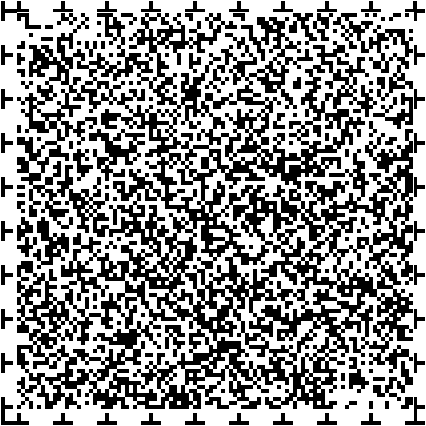 通常の場合はB【Standard Plan】となります。下位から上位にはいつでも変更可能です（上位から下位プランには変更できません）。
音声コード料金は弊社にて編集・印刷する場合です。作成のみの場合は別途お問合せ下さい。
元になるデータ：「Microsoft Word」にてページづつ作成して下さい（本体のページは１ページなのに２ページ以上で作成してしまうと音声コードも２個以上に別れてしまいます）。
【作成要領】1：１ページ当りの文字容量：800字以内
2：コードを入れ込む箇所（右下）に20mm角以上のスペースが必要です。配置料金（弊社にてご指定のデータにコードを配置する場合）：110円/1ページ
